预算单位名称项目名称项目分类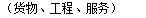 规格采购数量采购时间预算金额（单位：万元）资金来源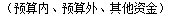 